
Совет депутатов Теченского сельского поселения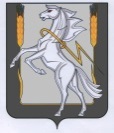 Сосновского муниципального района Челябинской областитретьего созываР Е Ш Е Н И Еот «  »                        2017  года №                             О внесении изменений и дополненийв Устав Теченского сельского поселения                            	                                                                                                             ПРОЕКТСовет депутатов Теченского сельского поселения РЕШАЕТ:1. Внести в Устав Теченского сельского поселения следующие изменения и дополнения согласно приложению.2. Настоящее решение подлежит обнародованию на информационных стендах после его государственной регистрации в территориальном органе уполномоченного федерального органа исполнительной власти в сфере регистрации уставов муниципальных образований.3. Настоящее решение вступает в силу после его официального опубликования (обнародования) в соответствии с действующим законодательством.Председатель Совета депутатов Теченского сельского поселения                                                     Р.В. Козина                                                   Приложение к Решению Совета депутатовТеченского сельского поселения№     от « »                  2017г.Изменения и дополнения в Устав Теченского сельского поселения1) В статье 11   в пункте  3 подпункт 1 изложить в следующей редакции:«1) проект устава муниципального образования, а также проект муниципального нормативного правового акта о внесении изменений и дополнений в данный устав, кроме случаев, когда в устав муниципального образования вносятся изменения в форме точного воспроизведения положений Конституции Российской Федерации, федеральных законов, конституции (устава) или законов субъекта Российской Федерации в целях приведения данного устава в соответствие с этими нормативными правовыми актами;». 2) Статью  14 изложить в следующей редакции:«Статья 14. Опрос граждан1.Опрос граждан проводится на всей территории сельского поселения или на части его территории для выявления мнения населения и его учета при принятии решений органами местного самоуправления и должностными лицами местного самоуправления, а также органами государственной власти.2. Порядок назначения и проведения опроса граждан определяется настоящим Уставом, нормативными правовыми актами Совета депутатов сельского поселения в соответствии с Федеральным законом от 06 октября 2003 №131-ФЗ «Об общих принципах организации местного самоуправления в Российской Федерации» и Законом Челябинской области от 03 марта 2017 №322-ЗО «О порядке назначения и проведения опроса граждан в муниципальных образованиях Челябинской области».3. Опрос граждан проводится по инициативе:Совета депутатов сельского поселения или главы сельского поселения – по вопросам местного значения;органов государственной власти Челябинской области – для учета мнения граждан при принятии решений об изменении целевого назначения земель поселения для объектов регионального и межрегионального значения.4. Решение о назначении опроса граждан принимается Советом депутатов сельского поселения в течение 30 дней со дня поступления инициативы о проведении опроса граждан. В нормативном правовом акте Совета депутатов сельского поселения о назначении опроса граждан устанавливаются:1) дата и сроки проведения опроса граждан;2) формулировка (формулировки) вопроса (вопросов), предлагаемого (предлагаемых) при проведении опроса граждан;3) методика проведения опроса граждан;4) форма опросного листа;5) минимальная численность жителей муниципального образования, участвующих в опросе граждан.5. Опрос граждан проводится не позднее трех месяцев со дня принятия решения о назначении опроса граждан.6. Жители сельского поселения должны быть проинформированы о проведении опроса граждан в порядке, определенном Советом депутатов сельского поселения, не менее чем за 10 дней до дня его проведения.7. Методика проведения опроса граждан устанавливается нормативным правовым актом Совета депутатов сельского поселения о назначении опроса граждан и может предусматривать проведение опроса граждан путем тайного или открытого голосования.8. В целях организации проведения опроса граждан Советом депутатов сельского поселения формируется комиссия по проведению опроса граждан.Порядок избрания и работы комиссии по проведению опроса граждан, численный состав комиссии определяются нормативным правовым актом Совета депутатов сельского поселения.9. Протокол о результатах опроса граждан подписывается председателем комиссии, заместителем председателя комиссии, секретарем комиссии и иными членами комиссии и вместе с опросными листами направляется в течение 10 дней со дня определения результатов опроса граждан в Совет депутатов сельского поселения.Совета депутатов сельского поселения в течение трех дней со дня получения результатов опроса граждан информирует главу сельского поселения или орган государственной власти Челябинской области, являющихся инициаторами проведения опроса граждан, о результатах опроса граждан.10. Результаты опроса граждан подлежат опубликованию (обнародованию) Советом депутатов сельского поселения не позднее 15 дней со дня определения результатов опроса граждан.11. Финансирование мероприятий, связанных с подготовкой и проведением опроса граждан, осуществляется:за счет средств бюджета сельского поселения – при проведении опроса по инициативе органов местного самоуправления;за счет средств бюджета Челябинской области – при проведении опроса по инициативе органов государственной власти области.».3) В статье 26   пункт 4  изложить в следующей редакции: «4) В случае досрочного прекращения полномочий главы сельского поселения либо применения к нему по решению суда мер процессуального принуждения в виде заключения под стражу или временного отстранения от должности его полномочия временно исполняет должностное лицо местного самоуправления или депутат представительного органа сельского поселения, определяемые в соответствии с уставом сельского поселения.».4) В статье 41 абзац 2 пункта  1  изложить в следующей редакции:«Не требуется официальное опубликование (обнародование) порядка учета предложений по проекту муниципального правового акта о внесении изменений и дополнений в устав муниципального образования, а также порядка участия граждан в его обсуждении в случае, когда в устав муниципального образования вносятся изменения в форме точного воспроизведения положений Конституции Российской Федерации, федеральных законов, конституции (устава) или законов субъекта Российской Федерации в целях приведения данного устава в соответствие с этими нормативными правовыми актами.».Глава Теченского сельского поселения                                      В.Ф. Сурашева 